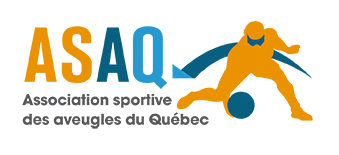 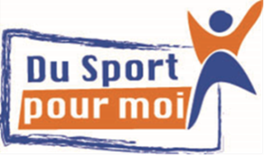 Calendrier des activitésDu sport pour moi! Québec Volet initiation - Hiver 2020Information sur les programmes jeunesse Communiquer avec Annie Gervais-Massé par courriel projets@sportsaveugles.qc.ca ou par téléphone au 514-252-3178, poste 3775.Nos partenaires :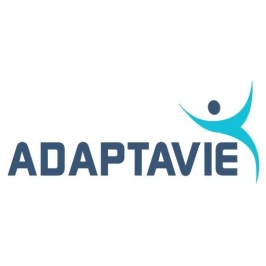 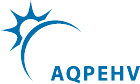 DateActivitéHoraireLieuDimanche 12 janvier 2020SKI DE FOND10h00-11h00Domaine Maizerets2000 boulevard MontmorencyDimanche 19 janvier 2020SKI DE FOND14h30-15h30Domaine Maizerets2000 boulevard MontmorencySamedi 25 janvier 2020Journée d’échanges AQPEHVHOTEL TRAVELODGE: 3125 boulevard Hochelaga, QC, G1W 2P9Journée d’échanges AQPEHVHOTEL TRAVELODGE: 3125 boulevard Hochelaga, QC, G1W 2P9Journée d’échanges AQPEHVHOTEL TRAVELODGE: 3125 boulevard Hochelaga, QC, G1W 2P9Dimanche 26 janvier 2020RAQUETTE10H00-11H00Domaine Maizerets2000 boulevard MontmorencyDimanche 2 février 2020RAQUETTE10H00-11H00Domaine Maizerets2000 boulevard MontmorencyDimanche 9 février 2020PATIN13h00-14h00Aréna Bardy2280 avenue Monseigneur-GosselinDimanche 16 février 2020PATIN13h00-14h00Aréna Bardy2280 avenue Monseigneur-GosselinSamedi 22 février 2020CIRQUE15h00-16h00École du cirque de Québec750 2e avenueSamedi 29 février 2020CIRQUE15h00-16h00École du cirque de Québec750 2e avenueSamedi 7 mars 2020CIRQUE15h00-17h00École du cirque de Québec750 2e avenue